Как прошли зимние каникулы у обучающихся из Бурлинской школыС 29 декабря 2021г по 10 января 2022г в нашей школе проходили зимние каникулы. Для развития познавательной и творческой активности, привития навыков здорового образа жизни, расширения кругозора воспитанников в каникулярный план были включены разнообразные мероприятия (дистанционно), в том числе мероприятия Алтайской Новогодней елки.28.12.21 г. посетили открытие елки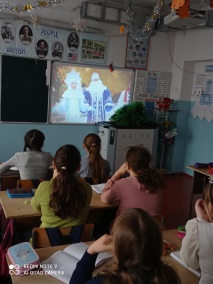 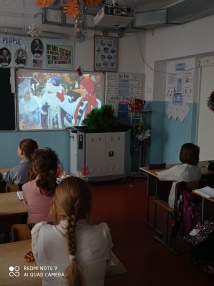 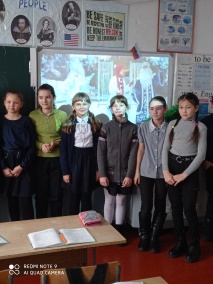 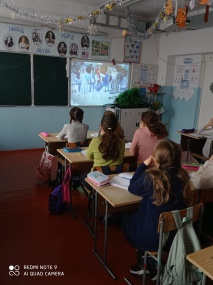 29.12.21 г. посетили мероприятие «Коломбиана»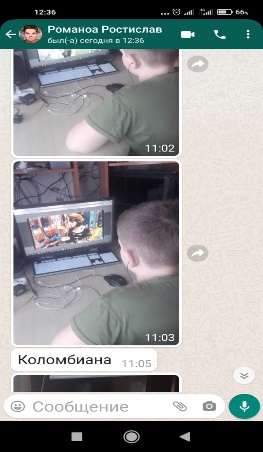 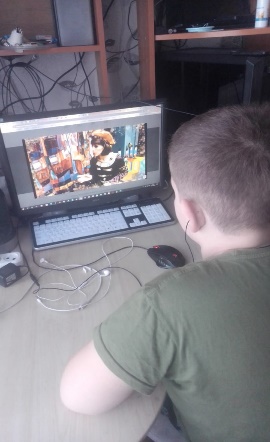 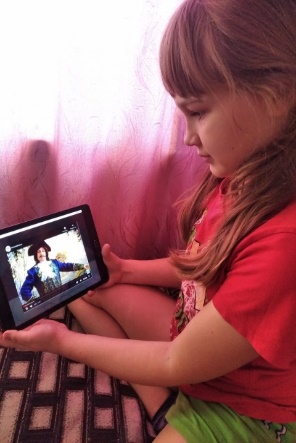 29.12.21г.   учащиеся посетили мероприятие «Архитекторы природы»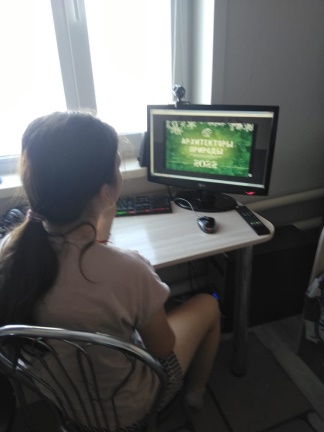 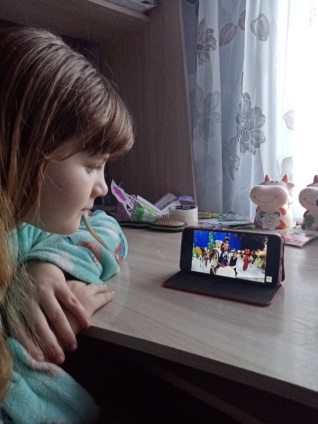 30 декабря учащихся приняли участие в новогодней викторинеРезультаты викторины.Маникин-60%Баранова-80%Баймуратова -90%Куприна-90%Романов-100%Крячко -50%Мартьянова -80%Прудкая -100%Штраух-30%Гороховская -20%Мищенко -70%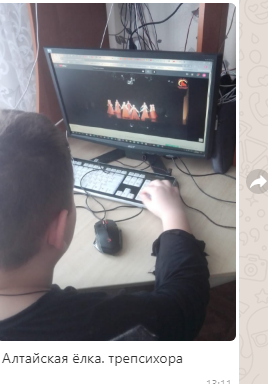 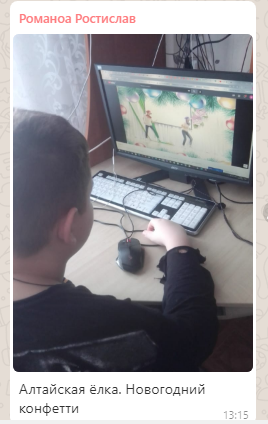 Фотосфера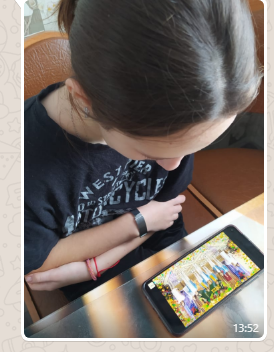 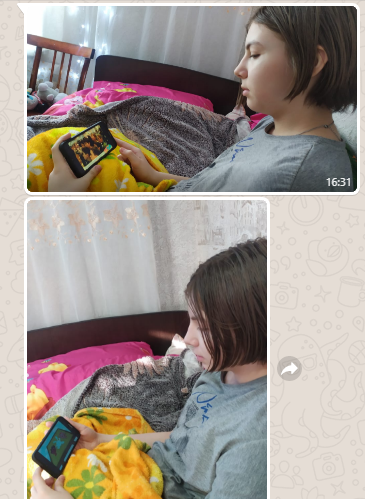 «Путешествие по шоколадной фабрике»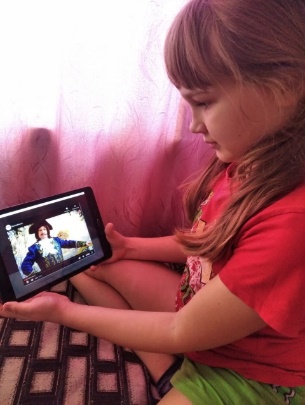 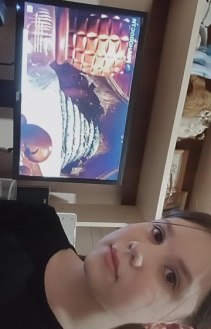    29-31 декабря  проходил конкурс семейных фотографий «Новый год к нам мчится…»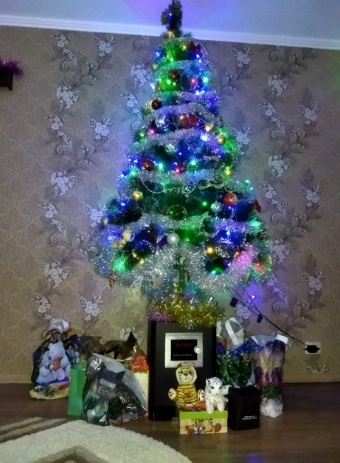 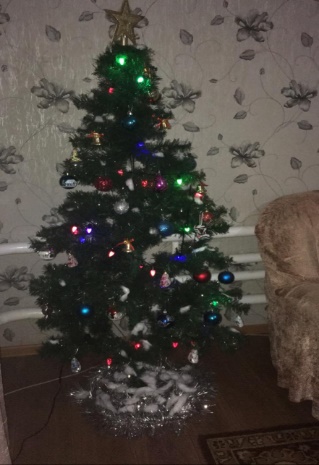 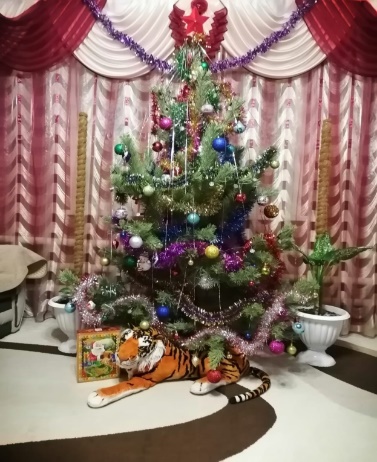 29.12. 2021г. 18 ребят посмотрели видеоурок «Безопасный Новый год» о том, как безопасно установить и нарядить ёлку у себя дома.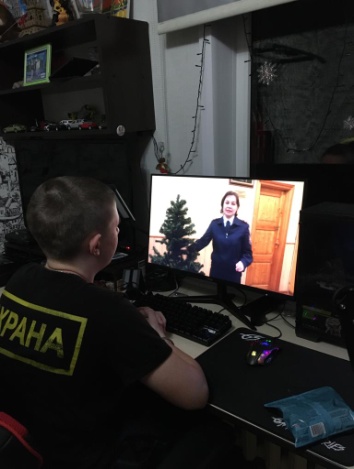 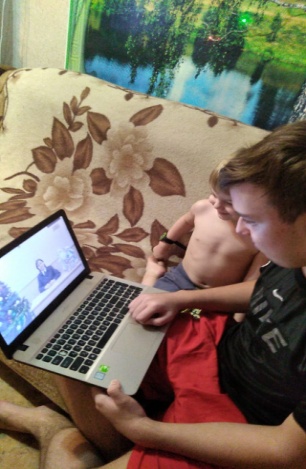 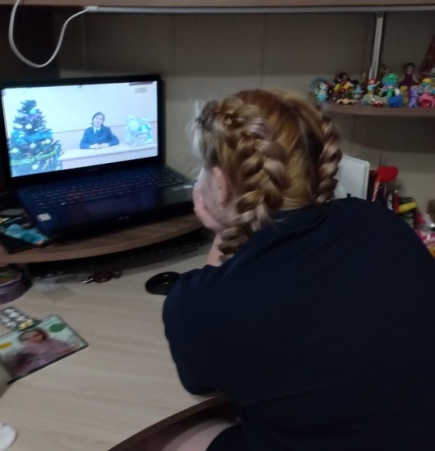 3 января состоялся семейный просмотр сказочного фильма «Ледяная принцесса» среди учеников 1-4 классов.На сайте «Парад талантов России» в различных конкурсах и викторинах: «Зимушка-зима», «Наступает год тигра» и др. участвовали обучающиеся 2-7 классов.03.01.22 прошел мастер – класс  «Снеговик».  Приняло участие 15 человек из 2 классов. Тасбулатов Тамерлан – лучшая работа.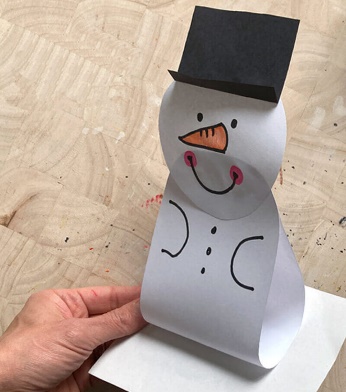 05.01.22г. состоялся просмотр сказки    «Щелкунчик и мышиный король» .  Сказку посмотрели 25 учащихся.5 января   проходили виртуальные экскурсии Министерства обороны Российской Федерации. Экскурсию посетили более 30 обучающихся из 5-6 классов.Новогодний спектакль в РДК «Приключение  новогоднего мешка».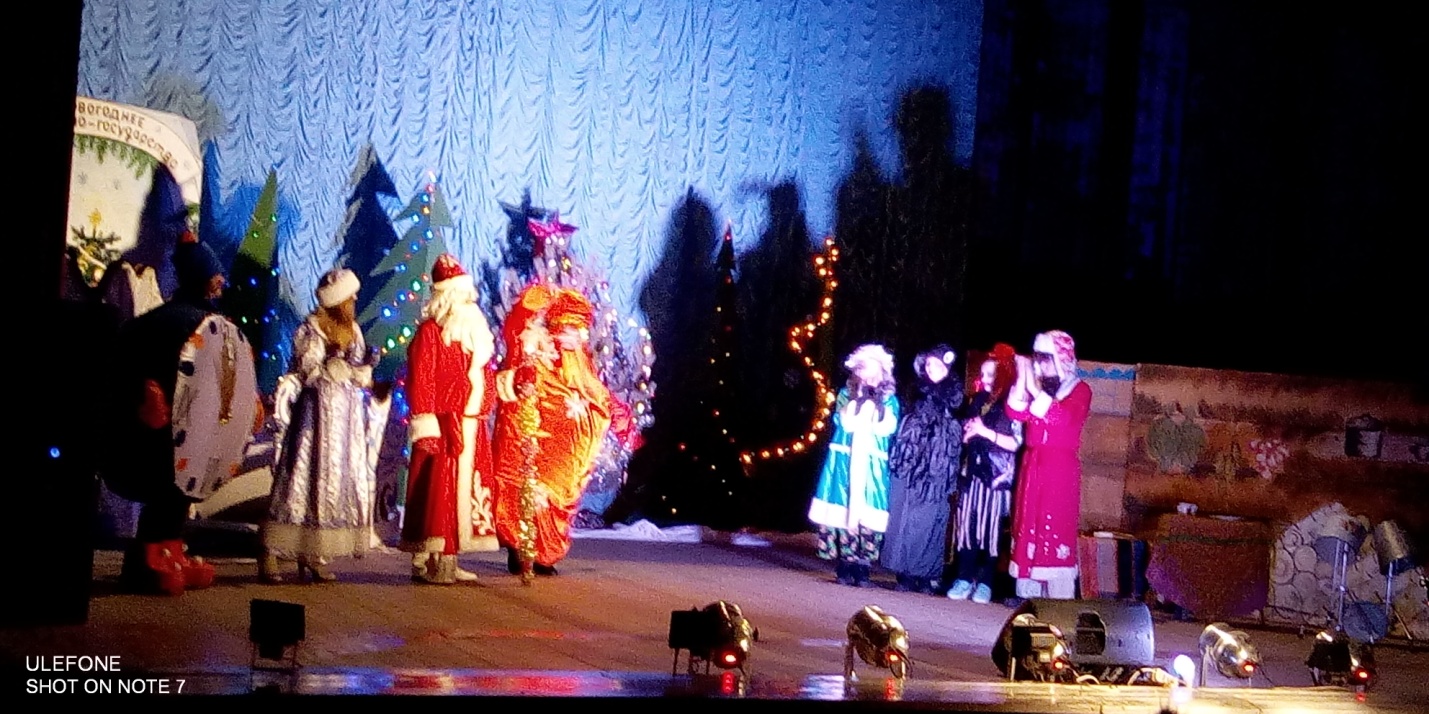 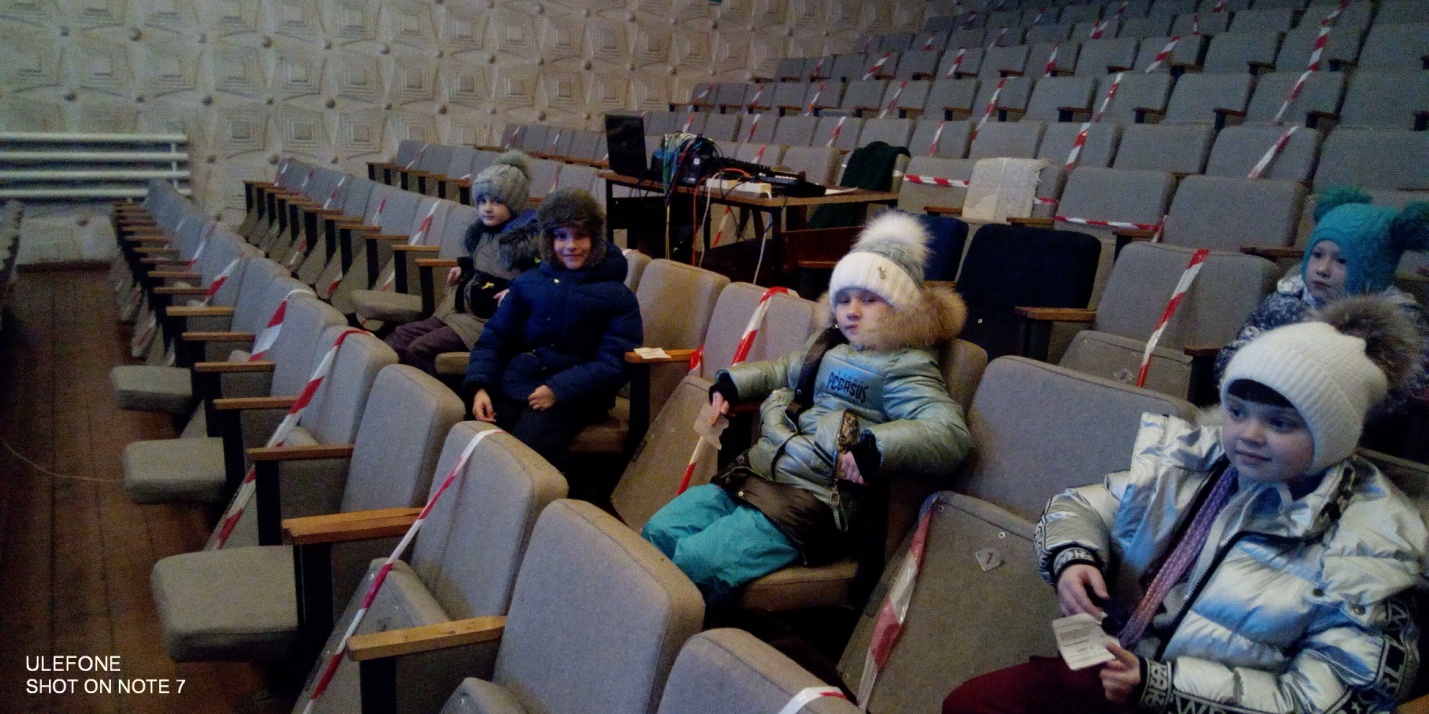 06.01.2022 г. Путешествие в Рождество. (интеллектуальная игровая программа из трех туров; просмотр мультфильмов по теме традиции, блюда, история в разных странах, вопросы) Участвовали ребята из 7-8 классов.06.01.2022г. 18 учеников посетили онлайн мастер-класс «Новогодний декор» и украсили свой дом..                             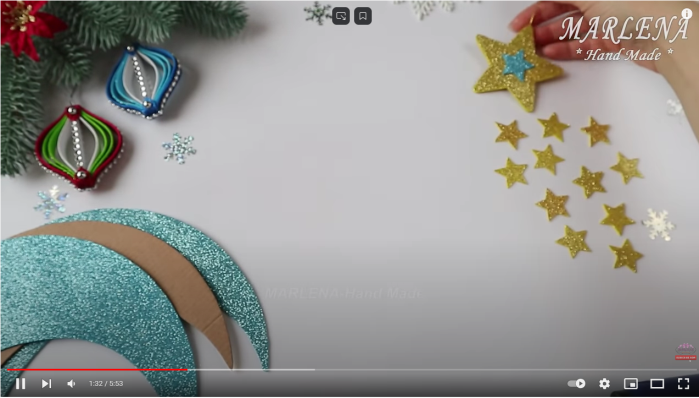 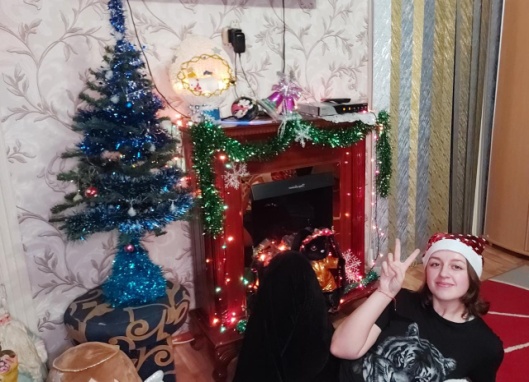 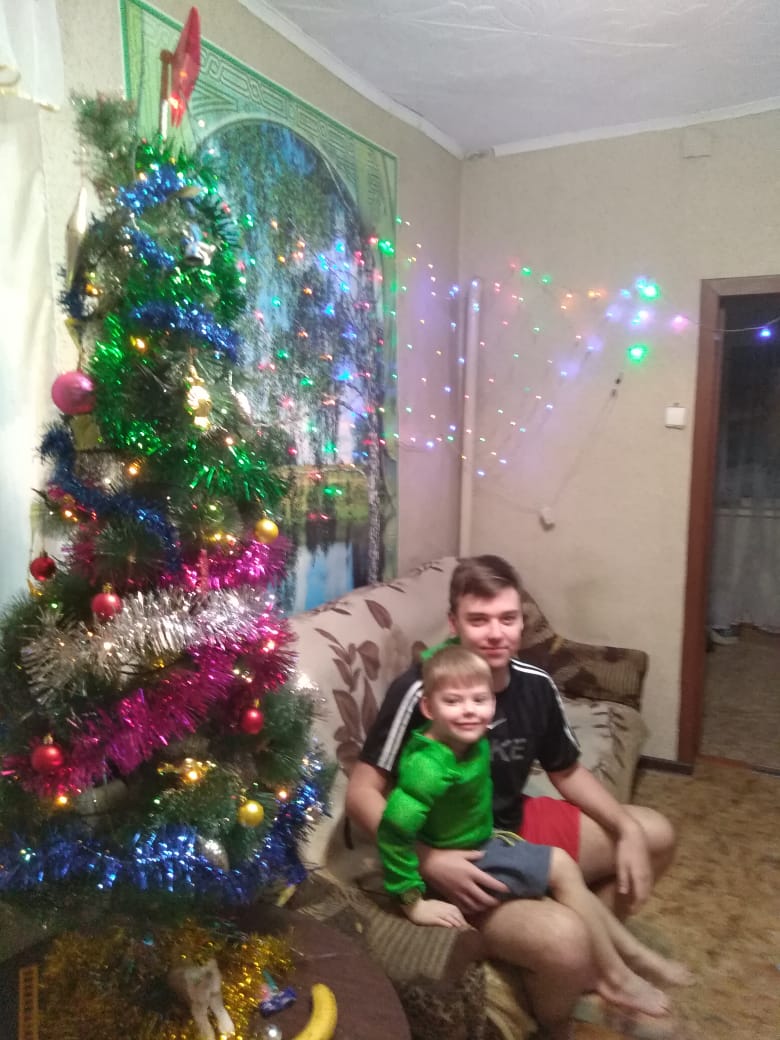 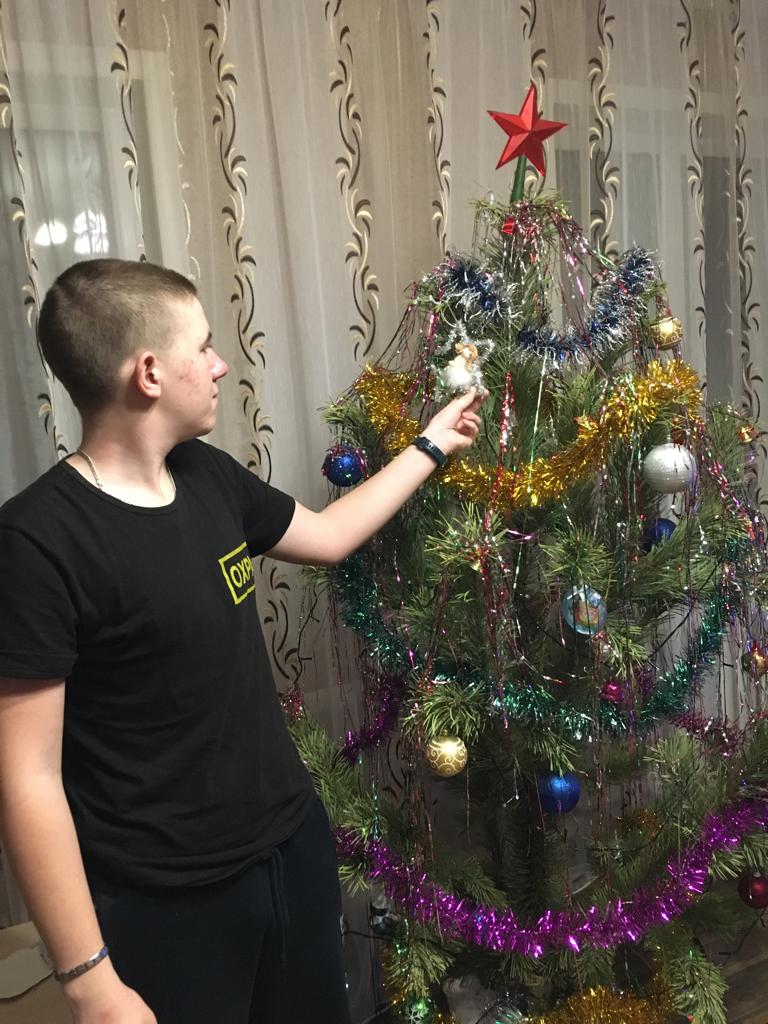 Лялин Данила – семья СОП (принимала участие в акции «Новый год в каждый дом)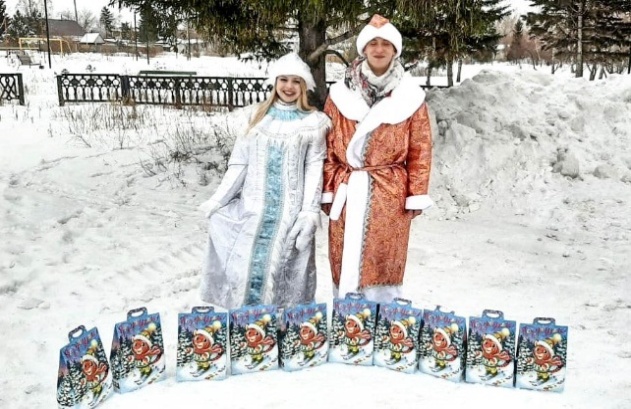 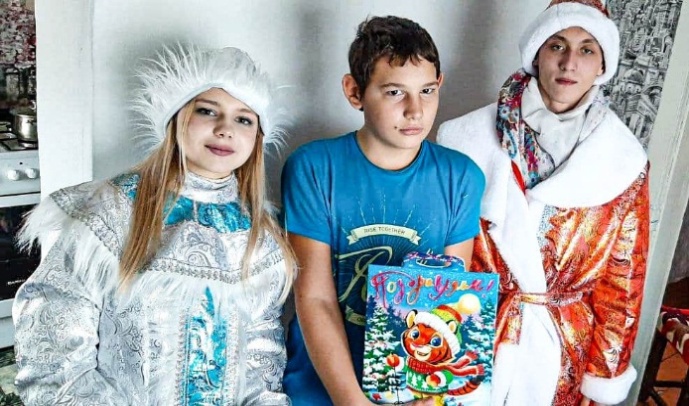 Он-лайн квест «Новогодние окна»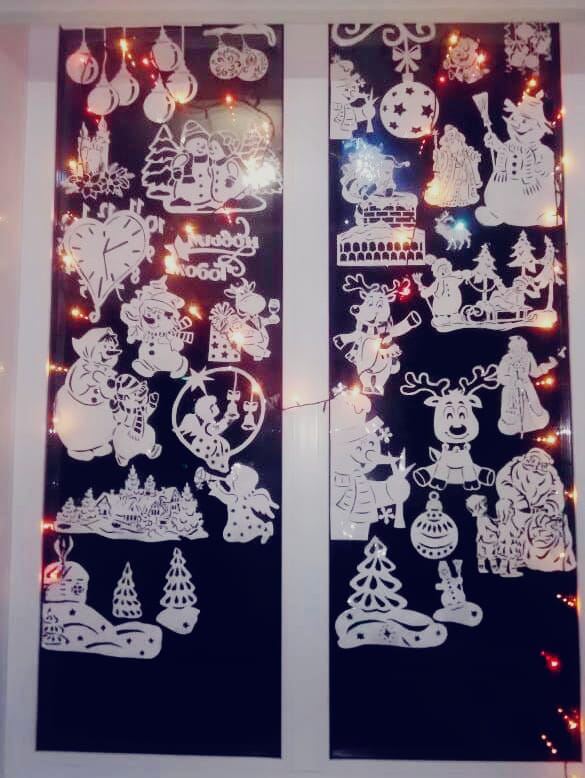 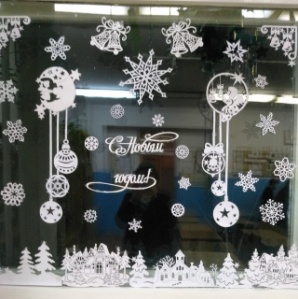 Акции «Покорми зимующих птиц».Кормушки ребята изобрели своими руками из подручных материалов..                                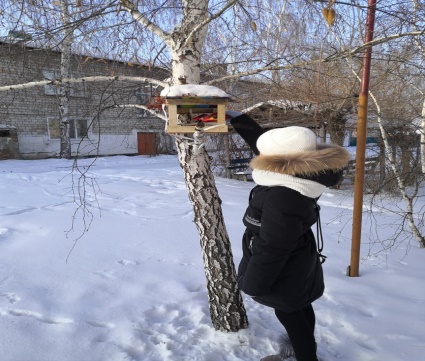 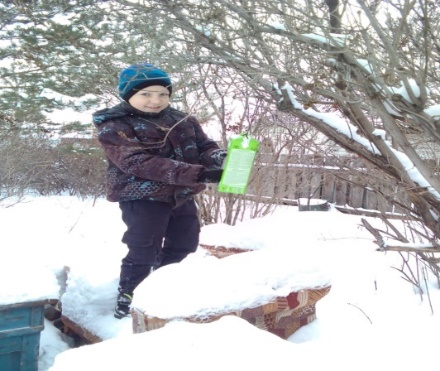 Книжный челлендж  «Чтение-лучшее учение» стало традиционной  формой работы не только в учебное время. За каникулы ребятами прочитаны произведения разных жанров: сказки русских и зарубежных писателей, рассказы и повести русских классиков, стихи любимых поэтов. Интересны ребятам также энциклопедии  о динозаврах, растениях, атласы «Вокруг света». Ребята оформили читательские дневники, а также рисунки к прочитанным произведениям. 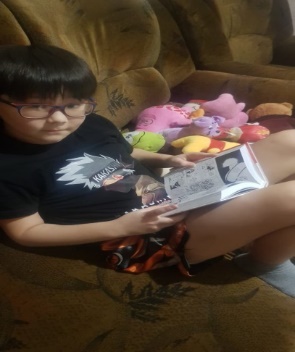 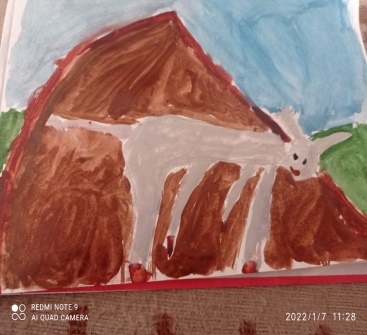 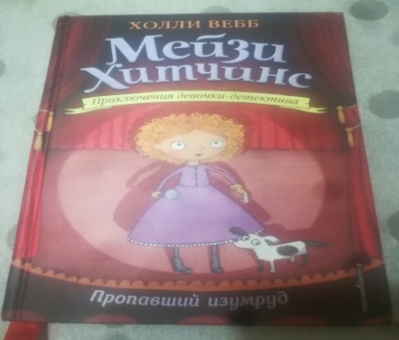 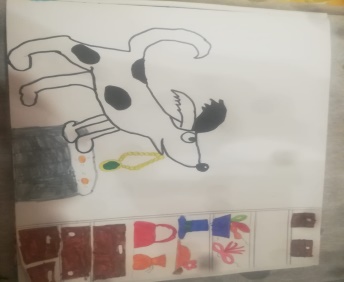 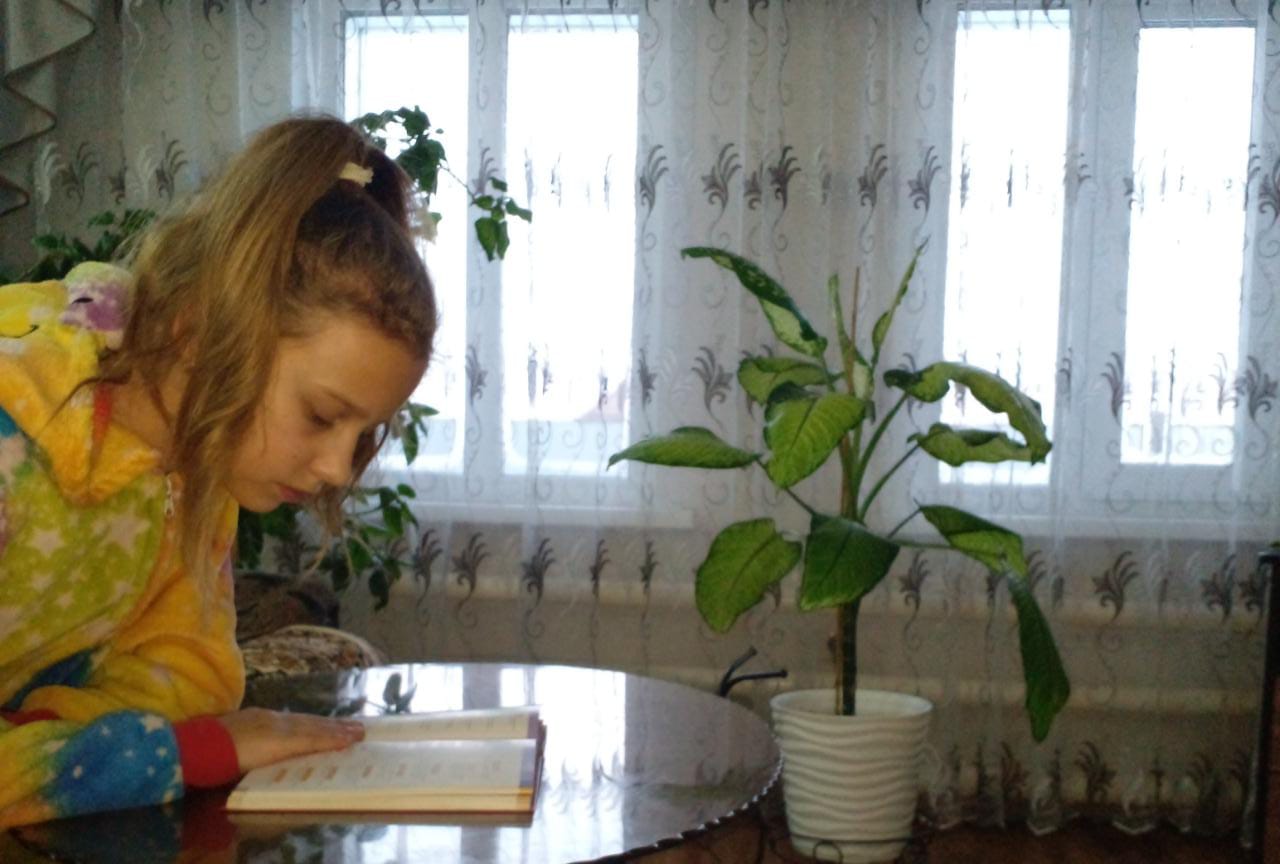 Многие  ребята побывали в городах Алтайского края: Барнауле, Славгороде. 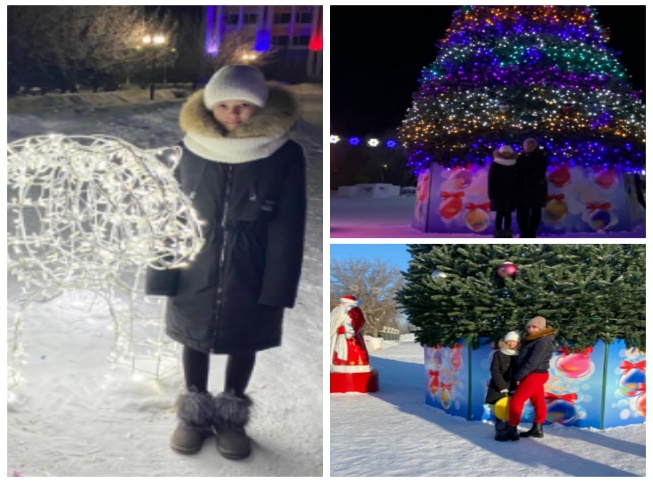 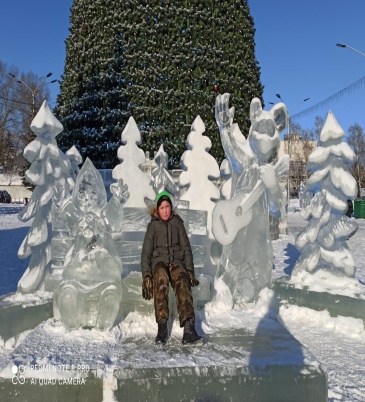 Час творчества «Рисуем мои зимние забавы»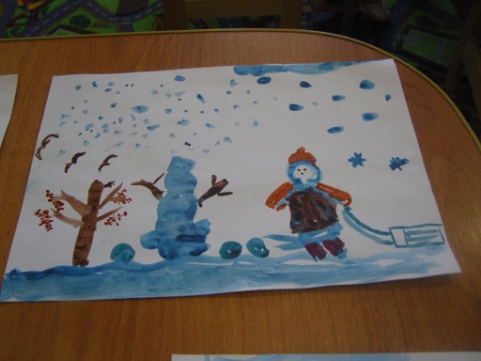 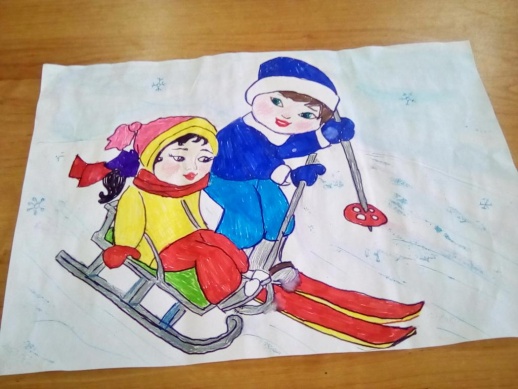 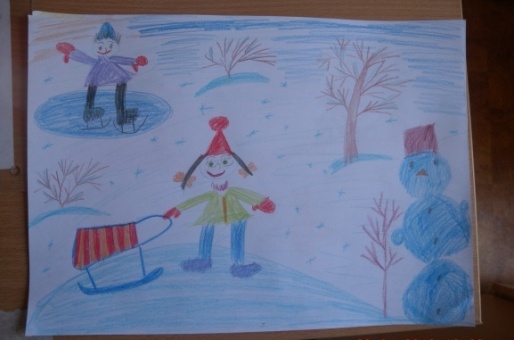 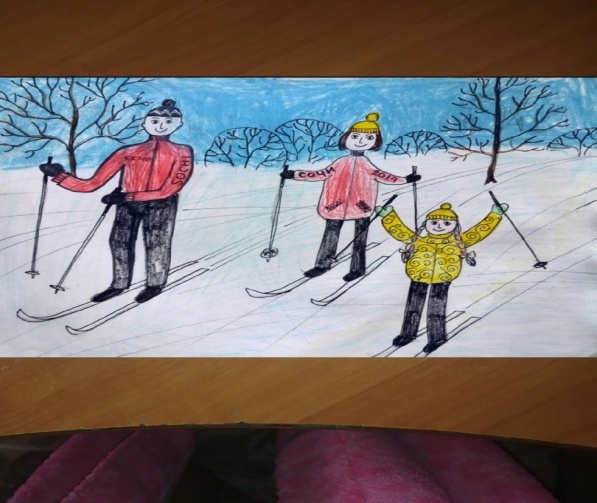 Виртуальная  онлайн экскурсия по усадьбе Деда Мороза.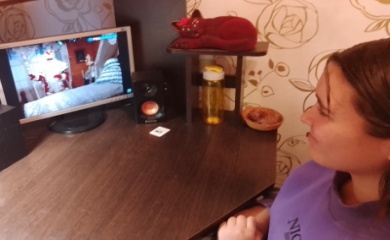 Обучающиеся старших классов посетили музей занимательных наук «Экспериментаниум».    "Уроки в музее" в online. В настоящее время для просмотра доступны четыре урока: "Химия. Начало. Признаки химических реакций", "Физика. Сила природы", "Физика. Электричество" и "Химия. Кислоты и основания". Все ребята за каникулы поправили своё здоровье на свежем воздухе: катались на лыжах, на санках (ледянках) с горы, лепили снеговиков, любовались зимними пейзажами, общались с любимыми питомцами.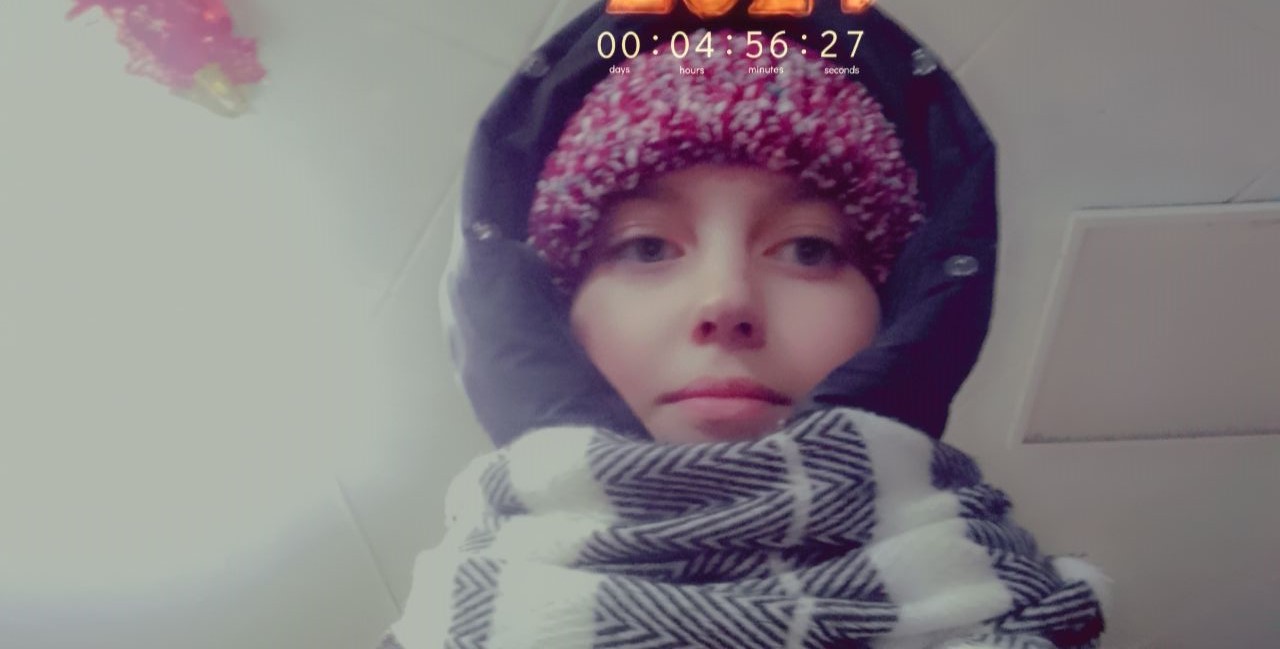 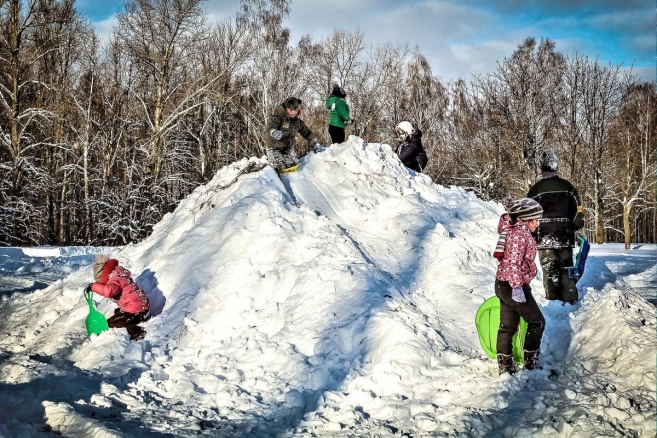 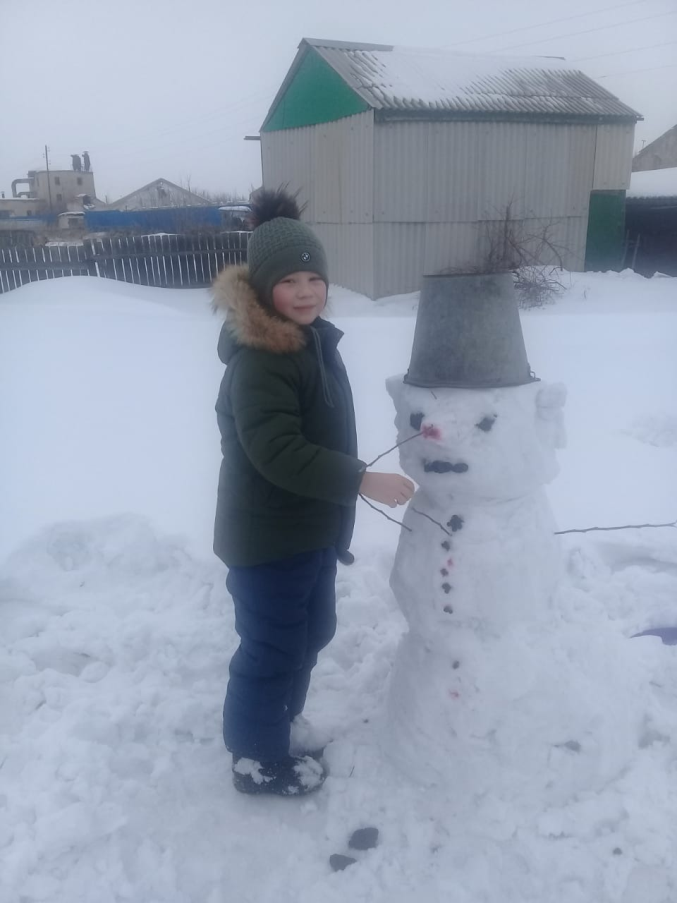 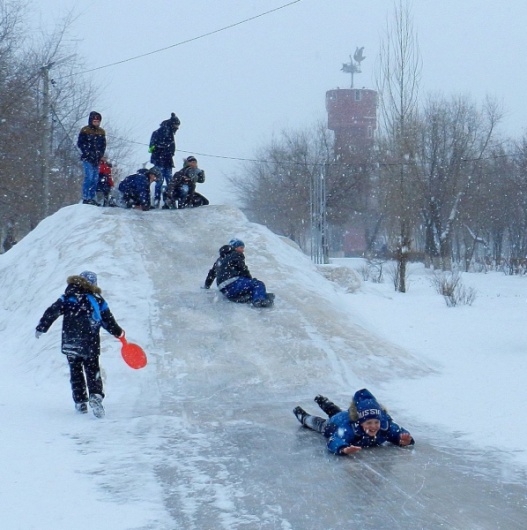 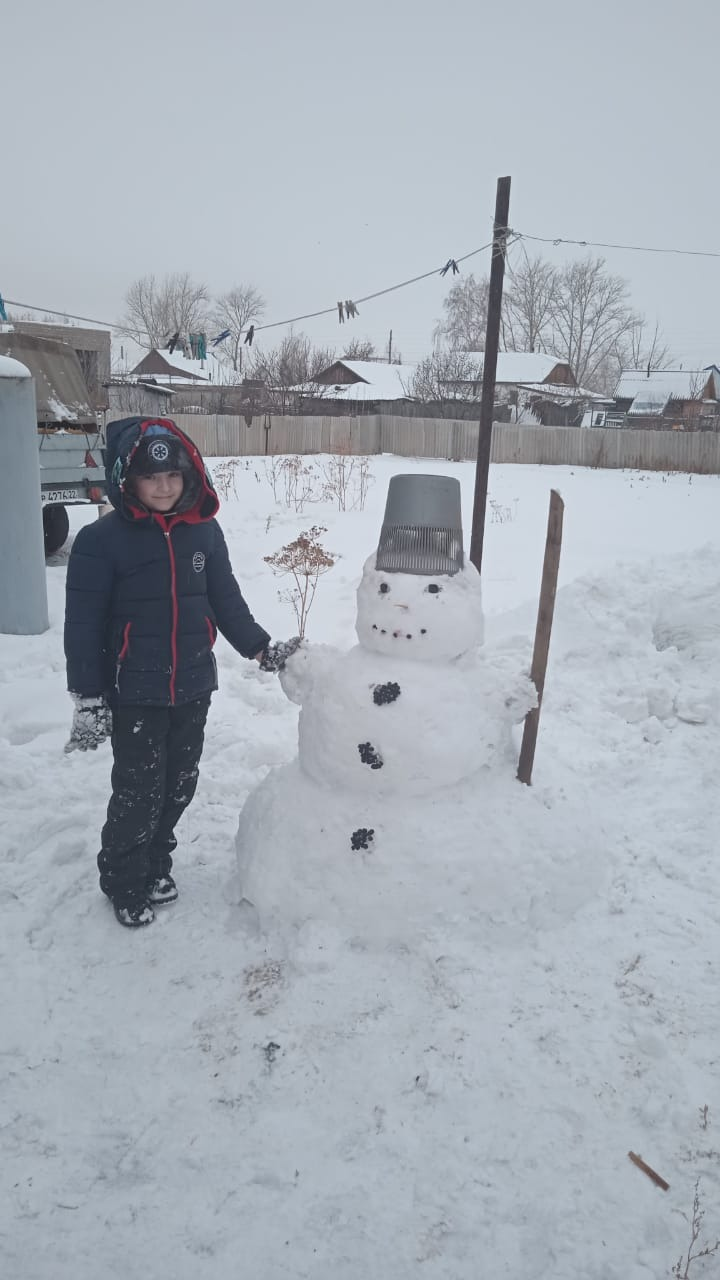 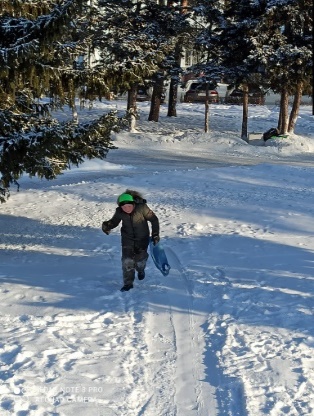 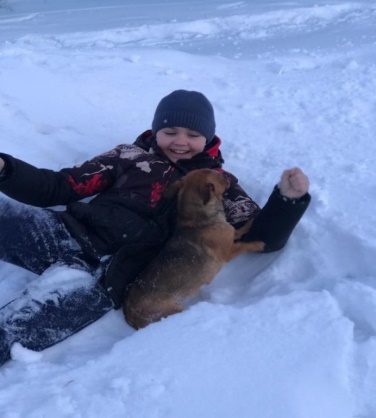 Открытие елки28.12.21«Коломбиана»29.12.21«Архитекторы природы»29.12.21Новогодняя викторина30.12.21Терпсихора01.01.22Каллиопа02.01.22Фотосфера03.01.22Новогодний конфетти05.01.22Мониск06.01.22Праздничный флешмоб «Алтай»04.01.22Мастерландия07.01.22«Путешествие по шоколадной фабрике»04.01.22